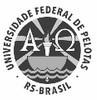 UNIVERSIDADE FEDERAL DE PELOTASCoordenação de Diversidade eInclusão – CODin Núcleo de Ações Afirmtivas eDiversidade – NUAADEDITAL DE RETIFICAÇÃO Nº01/2023A Coordenação de Diversidade e Inclusão (CODIn) e o Núcleo de Ações Afirmativas e Diversidade (NUAAD),da Universidade Federal de Pelotas tornam pública retificação do Edital para Seleção de Bolsistas Monitores de Apoio Pedagógico Indígena e Quilombola, conforme segue:Retificação do Edital Nº01/2023No item 2. INSCRIÇÕES, onde se lê:	“As inscrições serão realizadas de 06/02/2023 até o dia 08/02/2023.” altera-se para: “as vagas não forem preenchidas, divulgaremos novo prazo para inscrições.”No item 5.SELEÇÃO, onde se lê:“- Os horários das entrevistas serão publicados no dia 10/02/2023 na página do NUAAD, disponível em: https://wp.ufpel.edu.br/naaf/; altera-se para: “- Os horários das entrevistas serão publicados no dia 09/02/2023 na página do NUAAD, disponível em: https://wp.ufpel.edu.br/naaf/Pelotas, 09 de fevereiro de 2022Ediane Sievers Acunha Chefe do NUAAD